В читальном зале  подготовлена книжная выставка – откровение  « Мне выбора, по счастью, не дано», где представлены разнообразные издания книг: стихи В. Высоцкого, альбомы, воспоминания  современников  Высоцкого о нём, фотографии поэта разных лет. Литературный материал дополняют  грампластинки и  CD - диски     с песнями В.Высоцкого.  Популярность  В. С. Высоцкого в  СССР  была грандиозной, не ослабевает интерес к  его творчеству  и сейчас. Ведущие,  молодёжный актив библиотеки, познакомили  собравшихся  с биографией и творчеством поэта, с его самой большой любовью – Мариной Влади, рассказали  о том, каким он остался в воспоминаниях родных, близких, коллег. Ведущие  раскрыли грани творчества  Высоцкого,  рассказав о его  театральных работах особый акцент, сделав на его интерпретации образа Гамлета в одноимённом спектакле.  Участники посмотрели отрывок  монолога Гамлета в исполнении Владимира Семёновича. И,  конечно же,  вечер был наполнен стихами и песнями  поэта.   Внимательно слушали  участники вечера стихи Высоцкого  в исполнении одноклассников.  Звучали   видеозаписи   выступлений В. Высоцкого : его песни о войне,  о любви, шуточные песни, которые были   и остаются   близки слушателям.   Библиотекарь представила произведения  В.С. Высоцкого и книги, посвященные ему.  Была подготовлена электронная презентация  о жизни и творчестве В.С. Высоцкого. Все участники   вечера  открыли  для себя много  нового в талантливой легендарной личности В. С. Высоцкого.  Для многих такое знакомство с поэтом было настоящим откровением.  По  мнению молодёжи  - участников мероприятия  творчество   В.С. Высоцкого останется  актуальным и в будущем.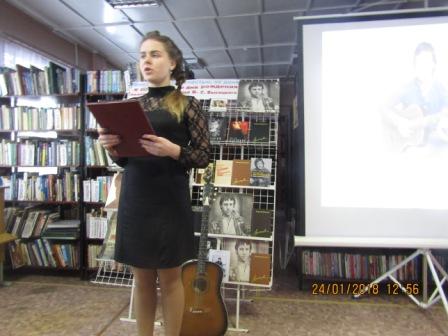 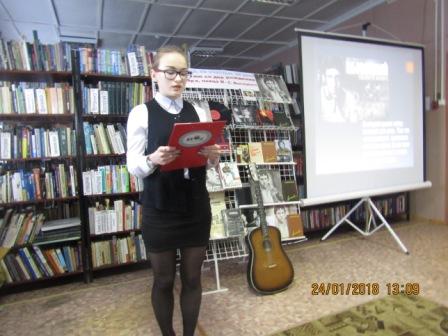 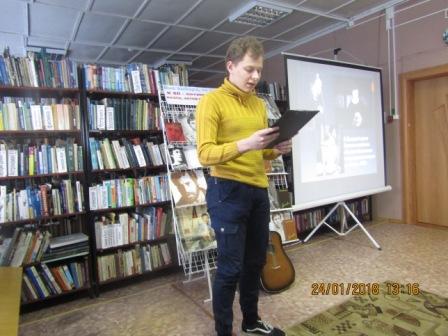 